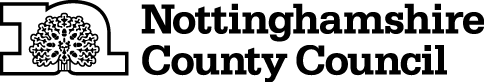 TEMPORARY CLOSURE OF FOOTPATHTHE NOTTINGHAMSHIRE COUNTY COUNCIL (EAST MARKHAM FOOTPATH NO.4) (TEMPORARY PROHIBITION) CONTINUATION NO.6 ORDER 2019NOTICE IS HEREBY GIVEN that the Secretary of State Transport in pursuance of the powers conferred by Sections 14 and 15 of the Road Traffic Regulation Act 1984 approves of The Nottinghamshire County Council (East Markham Footpath No.4) (Temporary Prohibitions) Notice 2015 (which came into force on 3rd November 2015 and was subsequently continued by  a further Notice which took effect on 24th November 2015 and was subsequently continued by a Continuation Order which took effect on 15th December 2015 and was subsequently continued by a Continuation No.2 Order which took effect on 3rd May 2016 and was subsequently continued by a Continuation No.3 Order which took effect on the 3rd November 2016 and was subsequently continued by a Continuation No.4 Order which took effect on the 3rd November 2017 and was subsequently continued by a Continuation No.5 Order which took effect on the 3rd November 2018 and continues in force until 2nd November 2019 inclusive) being extended, and continuing in force until 2nd November 2020 or until completion of the relevant works, whichever is the sooner.The Order has the following effect:-No person shall:- proceed on foot,in the following length of Footpath at East Markham in the District of Bassetlaw:-East Markham Footpath No.4, over the East Coast Mainline Railway, between grid reference points SK 7432 7377  and SK 7434 7379, a distance of approximately 30 metres.AND NOTICE IS HEREBY FURTHER GIVEN that during the period of restriction there is no alternative route available for pedestrians.  If the works are not completed within the above period the Order may be extended for a longer period with the further approval of the Secretary of State for Transport.The prohibition is required due to the need to protect public safetyTHIS NOTICE DATED THIS 31ST DAY OF OCTOBER 2019Corporate Director of PlaceNottinghamshire County CouncilCounty HallNG2 7QPFor more information contact the Rights of Way office on (0115) 977 5680